INDICAÇÃO Nº 5287/2018Sugere ao Poder Executivo Municipal que proceda a operação tapa buraco na extensão da Rua Rafael Cervone no Distrito Industrial.Excelentíssimo Senhor Prefeito Municipal, Nos termos do Art. 108 do Regimento Interno desta Casa de Leis, dirijo-me a Vossa Excelência para sugerir ao setor competente que proceda a operação tapa buraco na extensão da Rua Rafael Cervone no Distrito Industrial.Justificativa:Fomos procurados por munícipes, solicitando essa providência, pois, segundo eles a referida Rua está em más condições causando transtornos, dificultando os acessos e podendo danificar os veículos.Plenário “Dr. Tancredo Neves”, em 26 de Novembro de 2018.José Luís Fornasari“Joi Fornasari”- Vereador -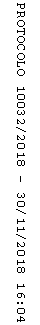 